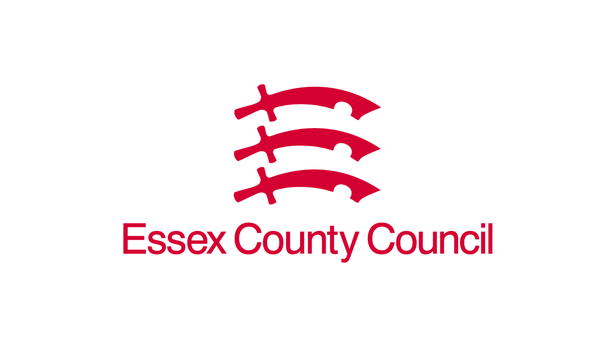 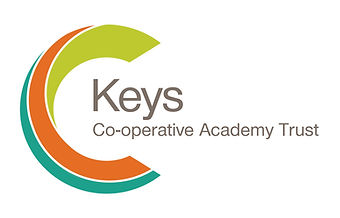 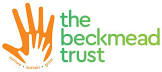 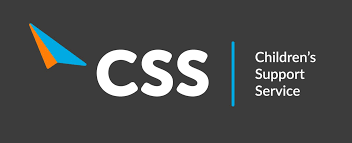 In line with GDPR (General Data Protection Regulations) regulations, please send this form via a secure email (password removed) subject line stating OFFICIAL…Permanent Exclusion pupil initials in the subject field. You must ensure that this document has been signed by the HEADTEACHER.Please submit this form and additional documents by e-mail on the day that the decision to exclude has been made.  If the Head Teacher’s report is not available, submit this as soon as possible. Please do not send this information by post - please e-mail: exclusions@essex.gov.uk	 Please ensure that all sections have been fully completed (please enter N/A where questions are not applicable), Referrers details  Pupil details Social care involvement & safeguarding Social care involvement & safeguarding Safeguarding Narrative Reason For Exclusion Wider agency support – 	             Name and Date of Involvement and Contact Details	SuspensionsPlease confirm the school have referred to the Behaviour in Schools (July 2022) Advice to Headteachers and School Staff? Please detail below the Suspension and Permanent Exclusion history details, please start with most recent:  Attendance InformationSEND (Special Educational Needs and Disabilities) InformationCurrent Education / Provision and Attainment 	Key Stage 2 OutcomesKS4 Qualifications and Accreditations Already Gained or Working Towards: (including GCSEs already sat, BTECs awarded/working towards, exam dates and awarding bodies, details of controlled assessments etc):For KS4 Students or those working towards end of KS4 Qualifications Please indicateRisk AssessmentChecklist of additional information attached (please tick) All information contained within this referral form must be shared with the parent(s) / carer(s) and a signature must be obtained. The exception to this is where the form is completed following a permanent exclusion. Forms will be returned and not processed until a signature is obtained.NOTIFICATION OF PERMANENT EXCLUSIONSEPT 2023Completed by Key agency/ school contact:Role/designation Email:Contact telephone number:Headteacher SignaturedateDate of Decision to Permanently ExcludeDate Parent NotifiedSurname (capitals)Forename(s)Date of BirthCurrent Year GroupUPNGenderCurrent education settingEssex Quadrant (NE/Mid/South/WestNationality Home LanguageEthnicityFree School Meals Pupil Premium Previous education setting or settings (include Primary Education provisions)Name of Parent or Carer with parental responsibility Address (where currently living)  
Secondary AddressPostcodeHome telephone/ mobile telephone contactEmail AddressesNationalityHome LanguagesEthnicity Is the pupil a young carer?Provide detailsVirtual School Head informed of request for supportyesnoChild in CareyesnoSpecial Guardianship OrderyesnoChild Protection yesnoChild in NeedyesnoFamily SolutionsyesnoHistoric Social Care involvementyesnoPlease provide an understanding of the reason for social care involvementName of Social Worker(s)Contact Telephone and EmailLocal AuthorityDate Social worker informed of Request for Support?Does the school hold a Child Protection FileyesnoIn your professional opinion does this pupil present as a significant risk?yesNoContact Details for (DSL) – nameEmail and TelephoneIf so, summarise your concerns referring to available evidence.Please enter relevant safeguarding details and include information regarding any recent early help submissions                                                            Where are your school currently on its journey with Trauma Perceptive Practice training?       Completed ☐In Progress ☐Not yet Started ☐Reason for ExclusionMain exclusion reason- please tickPP – Physical Assault against a pupilPA – Physical Assault against an adultVP – Verbal Abuse / threatening behaviour pupilVA - Verbal Abuse / threatening behaviour adultOW – Use or threat of use of an offensive weaponBU - BullyingRA – Racial AbuseLG – Abuse against sexual orientation / Gender identityDS – Abuse relating to a disabilitySM – Sexual misconductDA – Drug and alcohol relatedDM - DamageTH - TheftDB – Persistent disruptive behaviourMT – Inappropriate use of social media / online techOTHER – Please enter details ADDITIONAL EXCLUSION REASON #2ADDITIONAL EXCLUSION REASON #3If the reason for the permanent exclusion is a criminal offence, have the police been informed?Summary of ExclusionPlease Provide Details of Following as required by Statutory GuidanceHas reference been made to the Statutory Guidance? Suspensions and Exclusion from maintained schools, academies, and pupil referral units in England Including pupil movement (May 2023)Has reference been made to the Behaviour in Schools (September 2022) Advice to Headteachers and School Staff? Please detail Was the pupil given the opportunity to share their version of events prior to the decision to permanently exclude? Please detailWere there any contributing factors identified following your investigation of the incidents (bereavement, bullying, mental health, trauma etc)? Please detailHas the school carried out multi-agency assessments to establish possible unidentified SEN (Special Educational Needs)? Please detail.Has consideration been given to any risk factors to the child following permanent exclusion? Please detailHave the parents been provided with a copy/link for https://www.gov.uk/government/publications/school-exclusions-guide-for-parents  May 2023RoleYes NoInclusion PartnerTAFSOAttendance Monitoring Officers ECC Attendance OfficersEducation Psychology ServiceVirtual SchoolHealth ServicesSchool Nurse TeamYouth Offending TeamPaediatrician / Clinical Medical OfficerChild Adolescent Mental Health Services CAMHS (Child and Adolescent Mental Health Service)PoliceAny Other Intervention (for example Power, Affinity, EYPDAS (Essex Young People S Drug and Alcohol Service), Children’s Society) Essex Youth ServiceUnregistered Alternative ProvisionOther (please detail)Was there multi-agency input prior to the decision to permanently exclude? Provide detailsWhat support have you put in place?(Include details of - individual curriculum, group interventions, family support, personalised timetable, whole-school approaches, staff training, working with other agencies)YesNoDate of SuspensionLength of SuspensionReasonRelevant adjustments made to provision to support reintegrationAny current involvement with Attendance and Compliance?Last day of attendanceLast date pupil seenCurrent attendance (Please attach attendance printout)       %Percentage attendance for preceding year. (Please attach attendance printout)      %How many hours a day is the pupil attending and how long has this been in place?SEN (Special Educational Needs) Support YesNoName of School SENCO (Special Educational Needs Coordinator) – contact detailsKey workers in school/provision and their contact information (this may not be the SENCO)  One Plan (please attach)Education Health Care (EHC) Needs Assessment requested (date)Education Health Care (EHC) Needs Assessment started (date)Education, Health and Care (EHC) Plan (date)Date of last Annual ReviewAreas of need (select only one primary need)PrimaryAdditionalCommunication and interaction (including SLCN)☐☐Cognition and learning (including SpLD)☐☐Social, emotional and mental health ☐☐Sensory / Physical (with clinically diagnosed sensory loss and not sensory processing or integration difficulties)☐☐Please describe how the areas of need impact on the young person’s access to education and/or social developmentDoes the pupil have any diagnosis and does this impact on day-to-day functioning for the pupil?Does the pupil have any diagnosed medical conditions? (i.e., details of medications, underlying health issues, ongoing investigations etc) is there a care plan in placeDoes this impact on the pupil’s day to day functioning?Reading WritingMathsKey Stage 3 OutcomesCurrent LevelPredicted LevelDescribe EngagementMathsEnglishScienceOthersCurrent Reading AgeCurrent Spelling AgeQualifications/Accreditations already gaineddateAwarding BodySubjectPredicted LevelCurrent LevelUnits CompletedDo they have Exam ConcessionsIf Yes Please detailWould you apply for Exam ConcessionsIf Yes what might they beMost Successful Subject Least Successful Assessing the risk to Health and SafetyNeverOccasionallyFrequentlyHas the pupil been known to threaten other pupils?Has the pupil been known to use sexually offensive or threatening language?Has the pupil been known to assault another young person?Has the pupil been known to threaten staff?Has the pupil been known to assault an adult?Did any assault(s) lead to actual bodily harm?Did the assault(s) use weapons/objects?Did the assault(s) lead to medical treatment?Has the pupil or adult had time off as a result of assaults/threats?Has the pupil been known to damage property?Has the pupil committed any criminal offence?Has there been any police involvement in previous incidents?Has the pupil been known to do him/herself physical harm?Has the pupil had to be physically restrained?Has the pupil made any allegations against members of staff?Has the parent/carer made any allegations against and members of staff?Additional Resources or Support (other than routinely available)YesNo UnknownFull time attendance of an additional member of staffSpecial training for staff?Special supervision during breaks, outside activities or subject areas?Additional staffing ‘on hand’Other (please specify)  Headteacher’s reportLetter to parent/carer informing them of exclusionStudent AttendanceSafeguarding Summary/ConcernsMinutes of parent carer discussionsBehaviour LogAttainment Data/LevelsCurrent timetable (and awarding body if KS3/KS4)One Page ProfileStudent Passport One Plan recordsHealth Information/Care PlansEducation Health and Care PlanSuspension logMost recent annual reviewWitness Statement(s)List of interventions to support CYP (Children and Young People) (Children and Young People)Multi-agency advice soughtEducational Psychology or Inclusion Partner involvement summaryManaged Move informationStudent Risk Assessment – please complete aboveChild and Adolescent Mental Health Service involvement (CAMHS)PEP (Personal Education Plan)PSP